          《在线课堂》学习单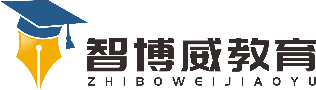 班级：                姓名：                 单元四年级下册Unit 4 Free Time课题Story温故知新Choose and write.选词填空1.What does Lisa do on Monday?  - She _______________.2.-Can you read?  -No, I can’t. But I can ___________.3.–Is he studying?  –No, he isn’t. He’s ______________.4.–What do you want?  -I want ________________.  自主攀登Choose and write.选词填空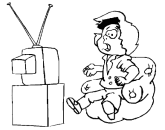 1.-May I __________________?    	-Yes, you may.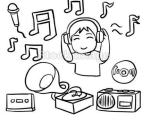 2.-May I___________________?     -No,you may not.                                  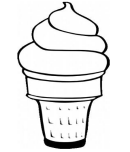 3.-May I buy_______________? -Yes,please.                    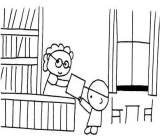 4.-May I___________________? -Yes,you may.                       稳中有升Read ,choose and write.根据上下文，从方框内选词填空。- May I __________ to a song? – Yes, please.- May I buy an _______________?  - No, you may not.– May I _________ my friend?    - Yes, you may.– May I ____________ a book?  Yes, please. 说句心里话